Coude, tréfilé avec joint roulant 60° B60-80Unité de conditionnement : 1 pièceGamme: K
Numéro de référence : 0055.0317Fabricant : MAICO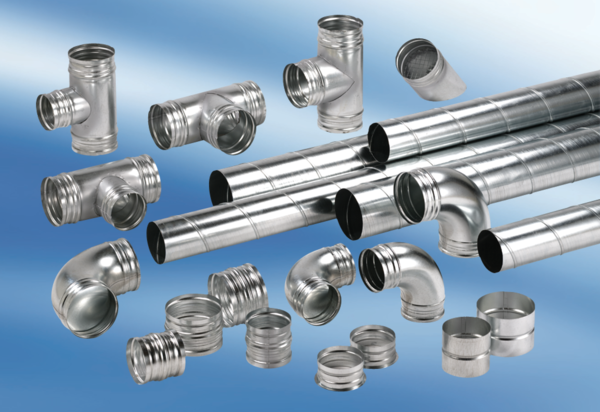 